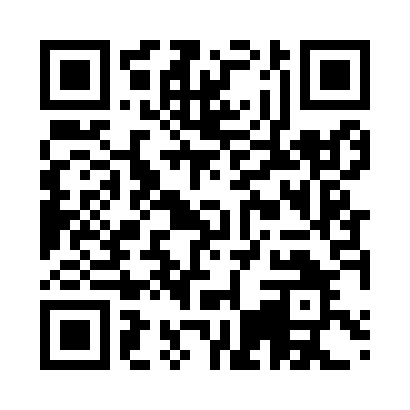 Prayer times for Kosacha, BulgariaWed 1 May 2024 - Fri 31 May 2024High Latitude Method: Angle Based RulePrayer Calculation Method: Muslim World LeagueAsar Calculation Method: HanafiPrayer times provided by https://www.salahtimes.comDateDayFajrSunriseDhuhrAsrMaghribIsha1Wed4:336:231:266:238:2910:122Thu4:316:221:266:248:3010:143Fri4:296:201:256:258:3110:154Sat4:276:191:256:258:3210:175Sun4:256:181:256:268:3310:196Mon4:236:161:256:278:3510:207Tue4:226:151:256:278:3610:228Wed4:206:141:256:288:3710:249Thu4:186:131:256:288:3810:2510Fri4:166:121:256:298:3910:2711Sat4:146:111:256:308:4010:2912Sun4:136:091:256:308:4110:3013Mon4:116:081:256:318:4210:3214Tue4:096:071:256:328:4310:3415Wed4:076:061:256:328:4410:3516Thu4:066:051:256:338:4510:3717Fri4:046:041:256:338:4610:3818Sat4:026:031:256:348:4710:4019Sun4:016:021:256:348:4810:4220Mon3:596:021:256:358:4910:4321Tue3:586:011:256:368:5010:4522Wed3:566:001:256:368:5110:4623Thu3:555:591:256:378:5210:4824Fri3:535:581:256:378:5310:4925Sat3:525:581:266:388:5410:5126Sun3:515:571:266:388:5510:5227Mon3:495:561:266:398:5610:5428Tue3:485:561:266:398:5710:5529Wed3:475:551:266:408:5710:5630Thu3:465:551:266:408:5810:5831Fri3:455:541:266:418:5910:59